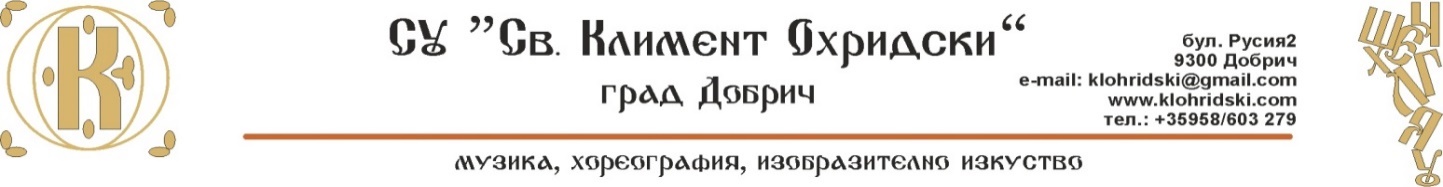 До Директора                                                                                                                             Образец 2                                          на СУ „Св. Климент Охридски“ гр. ДобричЗАЯВЛЕНИЕ-ДЕКЛАРАЦИЯОт...................................................................................................................................................,живущ............................................................................................................................................,ученик в ...........................................................................                                      (клас)Моля да ми бъде отпусната стипендия за подпомагане на достъпа до образование и предотвратяване на отпадането  за .......................................................................................			/І-ви учебен срок/ІІ-ри учебен срок/ДЕКЛАРИРАМ:I. Успех ..............................................................................(от предходния срок (година) – излишното се зачертава)II. Семейно положение:1.Баща..............................................................................,живущ....................................................,работи в .............................................................................2.Майка..............................................................................,живуща................................................,работи в .............................................................................3.Брат..............................................................................,живущ.....................................................,работи в .............................................................................Сестра..............................................................................,живуща..................................................,работи в ..............................................................................III. Материално положение:Доходите на семейството ми, получени през периода ......................................, са:1. Доходи от трудови правоотношения ..................................................................лв.2. Доходи от пенсии ..............................................................................лв.(без добавките за чужда помощ за лица с трайно намалена работоспособност)3. Обезщетения и помощи по реда на Кодекса за социално осигуряване без еднократните помощи .............................................................................. лв.4. Месечни помощи и добавки по реда на Закона за семейни помощи за деца.................................. лв.5. Месечни помощи по реда на Закона за социално подпомагане ....................................... лв.6. Стипендии .................................................................................................... лв.(без получаваните по силата на постановлението)7. Наеми .............................................................................. лв.8. Хонорари ......................................................................... лв.9. Други доходи ................................................................... лв.Всичко ................................................................................ лв.Месечен доход на член от семейството: ……...............лв.Декларирам пред СУ „Св. Климент Охридски“ гр. Добрич съгласие за обработка на личните ми данни. Известно ми е, че за вписване на неверни данни в тази декларация нося отговорност по чл. 313 от Наказателния кодекс и получената неправомерно стипендия подлежи на връщане.Прилагам:1. .............................................................2. .............................................................3. .............................................................Дата ..........              			     Декларатор: ......................гр. Добрич	       			     Родител: ............................             					     (Попечител) Брой  допуснати отсъствия по неуважителни причини: ..... .......................;   Наложени наказания с решение на ПС ............................ (има/няма); Среден успех (от предходния срок (година)................... Класен ръководител: ……………………                  								                          (име, фамилия, подпис)